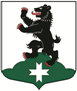 МУНИЦИПАЛЬНОЕ ОБРАЗОВАНИЕБУГРОВСКОЕ СЕЛЬСКОЕ ПОСЕЛЕНИЕВСЕВОЛОЖСКОГО МУНИЦИПАЛЬНОГО РАЙОНАЛЕНИНГРАДСКОЙ ОБЛАСТИСОВЕТ ДЕПУТАТОВРЕШЕНИЕ    20.09. 2017										№ 22     п. БугрыО внесении изменений в решение совета депутатов от 24.11.2008 года № 88«Об утверждении Положения о муниципальном                                     земельном контроле за использованием  и охраной                                     земель на территории МО «Бугровское сельское                                 поселение» Всеволожского муниципального района                            Ленинградской области» В соответствии с Земельным кодексом Российской Федерации, Федеральным законом от 06.10.2003 г. №131-ФЗ «Об общих принципах организации местного самоуправления в Российской Федерации», Уставом МО «Бугровское сельское поселение», совет депутатов принял РЕШЕНИЕ:1. Внести   изменения   решение совета депутатов от 24.11.2008 года № 88«Об утверждении Положения о муниципальном земельном контроле за использованием  и охраной земель на территории МО «Бугровское сельское                                 поселение» Всеволожского муниципального района Ленинградской области»:По всему тексту дополнить слова: «администрации МО «Бугровское сельское поселение» Всеволожского муниципального района Ленинградской области» после слов: « или лицом – муниципальным инспектором». 2. Настоящее решение подлежит опубликованию на сайте администрации МО «Бугровское сельское поселение» http://www.admbsp.ru и в газете «Бугровский Вестник».3. Настоящее решение вступает в силу с момента его официального опубликования.4. Контроль за исполнением настоящего решения оставляю за собой.  Глава муниципального образования                                          Г.И. Шорохов